.Intro lyrics 8 counts / NO TAG NO RESTARTSect 1: ROCK FWD , COASTER STEP, BACK TOGETHER, SWAY, ¼ TURN LEFTSect 2: BASIC NC, ¼ TURN LEFT, FWD TRAVELING FULL TURN*(Easy option count 5 - 8 : walk fwd on R - L - R - L )Sect 3: FORWARD ROCK , HOOK , FWD SHUFFLE, ½ TURN LEFT, FWDSect 4: FORWARD ROCK , HOOK , FWD SHUFFLE, ¼ TURN RIGHT, FWDEnjoy dancing…!!!Contact email : wenarikajosephine@gmail.comSay That You Love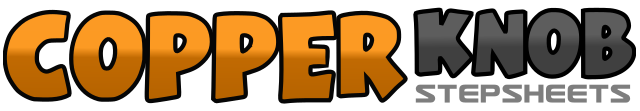 .......Count:32Wall:4Level:Improver.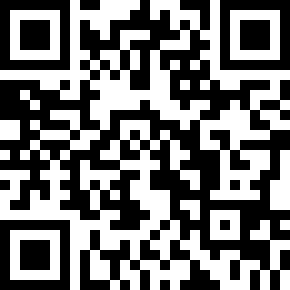 Choreographer:Tuti, Rita, Dede & Wenarika Josephine (INA) - October 2020Tuti, Rita, Dede & Wenarika Josephine (INA) - October 2020Tuti, Rita, Dede & Wenarika Josephine (INA) - October 2020Tuti, Rita, Dede & Wenarika Josephine (INA) - October 2020Tuti, Rita, Dede & Wenarika Josephine (INA) - October 2020.Music:If Tomorrow Never Comes - Belinda KinnaerIf Tomorrow Never Comes - Belinda KinnaerIf Tomorrow Never Comes - Belinda KinnaerIf Tomorrow Never Comes - Belinda KinnaerIf Tomorrow Never Comes - Belinda Kinnaer........1 - 2&Rock R fwd - recover on L - step R beside L3 - 4&Rock L fwd - recover on R - step L beside R5 - 6Step R to side and sway right - left7 - 8Sway to right - turn ¼ left step on L …… (9.00)1 - 2&Step R to side - L slightly behind R - R slightly cross over L3 - 4&Step L to side - R behind L - turn ¼ left step on L ……. (6.00)5 - 6Step R fwd - ½ turn right step L back7 - 8½ turn right step R fwd - step L fwd1 - 2&Rock R fwd - recover on L - step R back3 - 4&Hook L over R - step L fwd - lock R behind L5 - 6Step L fwd - rock R fwd7 - 8½ turn left recover on L - step R fwd … (12.00)1 - 2&Rock L fwd - recover on R - step L back3 - 4&Hook R over L - step R fwd - lock L behind R5 - 6Step R fwd - rock L fwd7 - 8¼ turn right recover on R - step L fwd … (3.00)